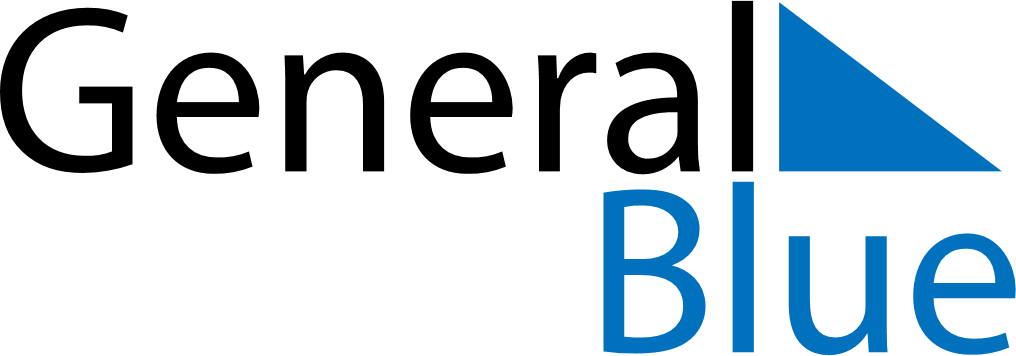 November 2019November 2019November 2019November 2019November 2019November 2019RussiaRussiaRussiaRussiaRussiaRussiaSundayMondayTuesdayWednesdayThursdayFridaySaturday123456789Unity Day101112131415161718192021222324252627282930NOTES